案 例  1主标题：案例名称副标题：一句话突出案例亮点引言：企业概况XXX，项目建设的政策、业务创新等驱动因素等项目概况正文XXXX。。。。此处可以有几句统领性描述。1. 项目背景2. 项目简介正文XXXX。。。。正文XXXX。。。。3. 项目目标正文XXXX。。。。正文XXXX。。。。二、项目实施概况本节重点详尽描述，技术与业务结合，工业互联网技术如何助力业务提升与创新，如何解决企业痛点和难点，其核心价值体现在哪些方面。此处可以有几句统领性描述。1. 项目总体架构和主要内容（第2、3、4点仅供参考，可涉及多个层面也可只涉及一个层面，突出亮点即可）（1）XXXX。。。。（三级标题，粗体，如：顶层设计架构）正文XXXX。。。。正文XXXX。。。。如图1所示（图文并茂）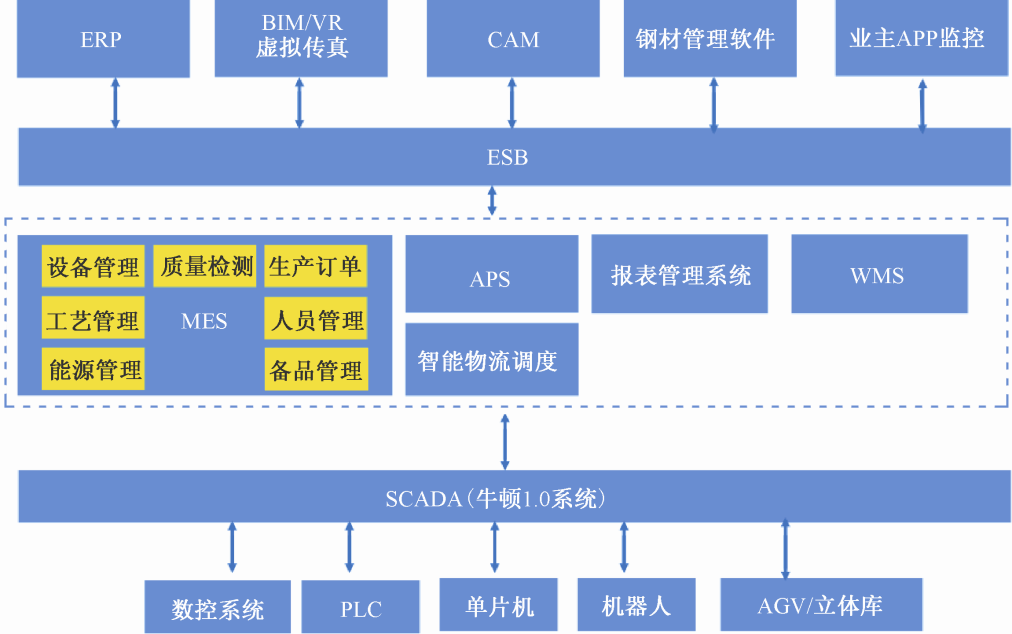 图1  XXX正文XXXX。。。（2）XXXX。。。。（三级标题，粗体）正文XXXX。。。2. 网络互联架构（1）XXXX。。。。（三级标题，粗体）正文XXXX。。。。正文XXXX。。。。如图2所示（图文并茂）图2  XXX正文XXXX。。。（2）XXXX。。。。（三级标题，粗体）正文XXXX。。。3. 数据架构和应用正文XXXX。。。。可以分层次、分观点，采取三级标题形式除技术架构外，如何应用数据、挖掘数据价值，也请在本章节中体现4. 安全及可靠性正文XXXX。。。。可以分层次、分观点，采取三级标题形式5. 其他亮点正文XXXX。。。。不局限于申报材料，可以适当扩充。。。。可以分层次、分观点，采取三级标题形式三、下一步实施计划1. 计划1正文XXXX。。。。（可以插入图表）2. 计划2正文XXXX。。。。（可以插入图表）3. 计划3正文XXXX。。。。（可以插入图表）。。。四、项目创新点和实施效果1. 项目先进性及创新点正文XXXX。。。。（可以插入图表）可以分层次、分观点，采取三级标题形式2. 实施效果正文XXXX。。。。（可以插入图表）可以分层次、分观点，采取三级标题形式